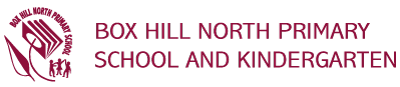 ELECTRONIC FUNDS MANAGEMENT POLICYPurposeThe purpose of this policy is to set out how our school will manage electronic funds in accordance with applicable Department of Education and Training policy and law.scopeThis policy applies to:all staff/responsible persons involved in management of funds transacted electronicallyall transactions carried out by Box Hill North Primary School via the methods set out in this policyPolicyBox Hill North Primary School has developed this policy consistently with the Schools Electronic Funds Management Guidelines and Section 4 Internal Controls of the Finance Manual for Victorian Government schools. ImplementationBox Hill North Primary School school council requires that all actions related to internet banking are consistent with The Department’s Schools Electronic Funds Management Guidelines.Box Hill North Primary School school council approves the use of Combiz as the approved software for all internet banking activities as individual authority and security tokens are required. All payments through internet banking software must be consistent with Department requirements and must be authorised by the Principal and one other member of school council nominated by the school council. Box Hill North Primary School  school council will determine how refunds will be processed and any refunds processed through the EFTPOS terminal will be recorded in a refund register.Box Hill North Primary School will undertake maintenance and upgrading of hardware and software as required. Box Hill North Primary School will ensure proper retention/disposal of all transaction records relating to accounts such as purchase orders, tax invoices/statements, vouchers, payroll listings and relevant CASES21 reports. EFTPOSThe Principal of Box Hill North Primary School, will ensure all staff operating the merchant facility are aware of security requirements.  At our school, this includes: Security of the machine, password responsibility of the Business Manager, refunds to be authorised by the Principal.School council minutes must record which staff are authorised to process transactions. Box Hill North Primary School operate with EFTPOS transactions via telephone, term payments, parent payment plans or post.Box Hill North Primary School and Kinder School Council has approved all refunds to be processed with authorisation from the Principal and to become a an Accountable Document under Audit. Direct DebitAll direct debit agreements must be approved and signed by school council prior to implementation.The school council requires all suppliers to provide tax invoices/statements to the school prior to direct debiting any funds from the school’s accountA direct debit facility allows an external source [e.g. VicSuper, Equigroup, MacQuarie Bank, Westpac, Commbiz, CBA, Zero 3 Telecom, Konica Minolta, DET] to a pre-arranged amount of funds from the school’s official account on a pre-arranged date. Any such payments will be authorised as appropriate and required. Box Hill North Primary School will ensure adequate funds are available in the Official Account for the “sweep” of funds to the supplier.Direct DepositBox Hill North Primary School utilises a “two user authorisation of payments” banking package, as it contains a greater degree of security and access controls. Creditor details will be kept up to date and the treatment of GST for creditors will be monitored.Payment transactions will be uploaded as a batch through the CASES21 system.All payments made through the internet banking system must be authorised by two authorised officers. The various internal controls that need to be considered include:the identification of staff with administrative responsibilities [e.g. Business Manager to access statements and upload batches]the identification of staff with authorisation/signatory responsibilities  [e.g. The Principal and School council delegate for the authorisation of payments] the Business Manager must not have banking authorisation/signatory responsibilities other than for the transferring of funds between school bank accountsthe allocation and security of personal identification number (PIN) information or software authorisation tokens the setting up of payee details in CASES21 the authorisation of transfer of funds from the official account to payee accounts alternative procedures for processing, using the direct deposit facility, for periods of Business Manager’s and Principal leave of absence.BPayBox Hill North Primary School school council will approve in writing the school council’s decision for the utilisation of BPAY.Payments made by BPay are subject to the same requirements as for all transactions relating to accounts such as:purchase orderstax invoices/statementspayment voucherssigned screen prints and payee detailsrelevant CASES21 reports etc.This includes a requirement for the principal to sign and date BPay transaction receipts attached to authorised payment vouchers.Further Information and ResourcesFinance Manual for Victorian Government Schools  Section 3 Risk ManagementSection 4 Internal ControlsSection 10 Receivables Management and Cash HandlingAvailable from: Finance Manual — Financial Management for SchoolsSchools Electronic Funds Management GuidelinesCASES21 Finance Business Process Guide  Section 1: FamiliesInternal Controls for Victorian Government SchoolsICT Security PolicyPublic Records Office VictoriaRecords Management — School RecordsReview Cycle This policy was last approved by school council in March, 2020 and is scheduled for review annually as at the first School Council meeting of each year.               